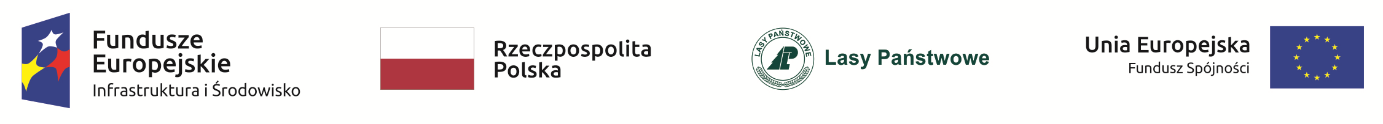 Załącznik nr 10 do SIWZWykaz  wykonanych  usług składany na potrzeby postępowania o udzielenie zamówienia publicznego na usługi pn. Dostawa i montaż sprzętu do lokalizacji pożarów, oraz doposażenie Punktu Alarmowo – Dyspozycyjnego na potrzeby systemu monitoringu przeciwpożarowego obszarów leśnych Nadleśnictwa Toruń – trzecie postępowanieZamówienie realizowane jest w ramach współfinansowanego przez Unię Europejską ze środków Europejskiego Funduszu Rozwoju Regionalnego Programu Infrastruktura i Środowisko – projektu: „Kompleksowy projekt adaptacji lasów i leśnictwa do zmian klimatu – zapobieganie, przeciwdziałanie oraz ograniczanie skutków zagrożeń związanych z pożarami lasów”UWAGA – Wykonawca jest zobowiązany dołączyć do wykazu dowody, określające czy usługi zostały wykonane należycie ....................................................................Podpis osoby uprawnionej (podpisy osób uprawnionych) do reprezentowania Wykonawcy lub upoważnionej (upoważnionych) do występowania w jego imieniuOdbiorca usług (zamawiający) nazwa, adres, telefonOpis, wartość brutto oraz zakres wykonanych usług projektowania dokumentacji oraz nadzoruTermin rozpoczęcia i zakończenia realizacji usług (dzień/miesiąc/rok)